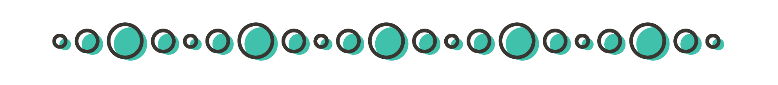 Describe in detail the specific barrier your program would like to address through this Barrier Buster grant. How is this barrier unique to your program in the community served?How does this barrier directly impact your youth attendance and retention or youth engagement?Clearly describe how Barrier Buster funds requested (up to $10,000) will be used to address the barrier identified. Describe your implementation plan, including a timeline of each step in the process. How will your program evaluate success in addressing your barrier through this Barrier Buster grant?Describe any previous efforts towards addressing this barrier. Is there any other information you would like to share that will help us better understand your request? 